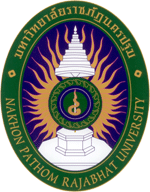 แบบฟอร์มแจ้งการลงทะเบียนและโอนเงินสำหรับผู้เข้าร่วมงานการประชุมวิชาการระดับชาติ ครั้งที่ 9 มหาวิทยาลัยราชภัฏนครปฐมคำชี้แจง กรุณากรอกรายละเอียดให้สมบูรณ์และทำเครื่องหมาย   ในช่องที่เลือกข้อมูลผู้เข้าร่วมประชุมวิชาการชื่อ-สกุล..................................................................................................ตำแหน่ง.....................................................................สถานที่ติดต่อ………...................................................................................................................................................................เบอร์โทรศัพท์........................................................... e-mail: ..................................................................................................2. มีความประสงค์เข้าร่วมประชุม□ เข้าร่วมประชุมและนำเสนอผลงานวิจัย	□ ภาคบรรยาย				□ ภาคโปสเตอร์		ชื่อผู้นำเสนอผลงาน..............................................................................................................................................................................นำเสนอบทความเรื่อง...........................................................................................................................................................................สาขาที่นำเสนอ............................................................................. รหัสบทความ...................................................................................□ เข้าร่วมประชุมและไม่นำเสนอผลงานวิจัย3. การออกใบเสร็จรับเงินชื่อหรือหน่วยงานที่ออกใบเสร็จรับเงิน: ...............................................................................................................................................ที่อยู่สำหรับออกใบเสร็จรับเงิน : ..........................................................................................................................................................(รับใบเสร็จรับเงินที่หน้างานก่อนการนำเสนอผลงาน วันที่ 28 – 29 กันยายน 2560)4. อัตราค่าลงทะเบียน (อัตราค่าลงทะเบียนวันที่ 1 – 31 สิงหาคม 2560)􀂅บุคคลทั่วไปชำระค่าลงทะเบียน 1,000 บาท/ 1 บทความ􀂅นักศึกษาภายนอกชำระค่าลงทะเบียน 500 บาท/ 1 บทความ (พร้อมแนบสำเนาบัตรประจำตัวนักศึกษา)5. วิธีการชำระเงินโอนเงินค่าลงทะเบียนเข้าบัญชีธนาคารกรุงไทยชื่อบัญชี มหาวิทยาลัยราชภัฏนครปฐม ประเภทกระแสรายวันเลขที่ 980-3-88787-4กรุณาส่งแบบฟอร์มและหลักฐานการชำระเงิน(ใบเสร็จรับเงิน/ใบคำขอโอนเงิน) ได้ที่ E-mail:conference9.npru@gmail.com หรือ โทรสาร 034-261053ลงชื่อ...........................................ผู้ลงทะเบียน     (..............................................)      วันที่ส่งแบบฟอร์ม.............../............../...........       *กรุณาตรวจสอบข้อมูลให้ถูกต้องและครบถ้วน